Template Information & Press SummaryVTE - YOU and MEAnyone can develop a VTE, regardless of age, gender, ethnicity or general health.A VTE (venous thromboembolism), or a thrombosis, is a condition in which life-threatening blood clots form in the artery or vein. A clot in the vein (usually in the leg or pelvis) is known as a deep vein thrombosis (DVT) and a clot that breaks off and travels to the lungs is known as a pulmonary embolism (PE). Together, DVT and PE make up venous thromboembolism (VTE).Thrombosis does not discriminate. A recent high-profile patient was Serena Williams, a young and very fit athlete. Thrombosis UK’s #LetsTalkClots national campaign, launching 1st May 2018 will focus on the importance of VTE as a national priority for patient safety, patient outcomes and NHS burden.1:4 deaths as a result of causes related to blood clots55%-60% of all blood clots result from hospitalisationVTE is the number 1 cause of preventable deaths in hospital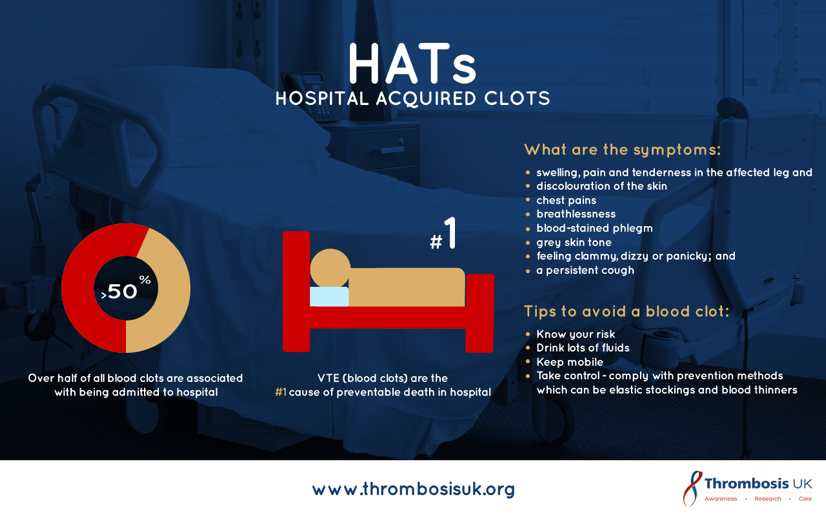 Let’s Talk Clots will provide CPD accredited conferences, Patient Information meetings and awareness events across the UK, [INSERT LOCAL EVENT HERE]. The Let’s Talk Clots campaign shares three key messages:For Healthcare Professionals:Think Thrombosis – risk assess everyone being admitted into hospital, whilst there and at dischargePrevention saves lives, burden and cost to NHS80% of people presenting with a DVT have no symptoms, always consider VTE & investigate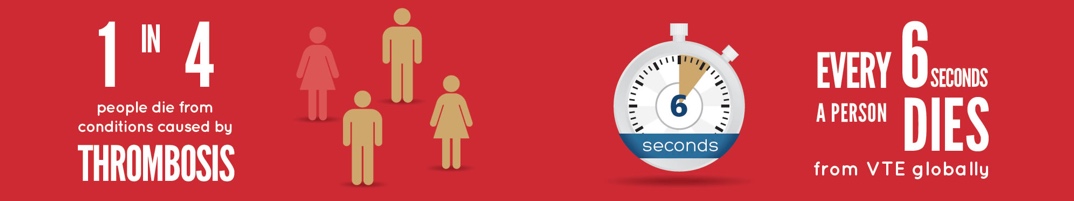 For Everyone:Think Thrombosis – A blood clot can occur in anyone at any time without warningKeep active & be aware of risk factorsIf you think you may have a blood clot – seek urgent medical attention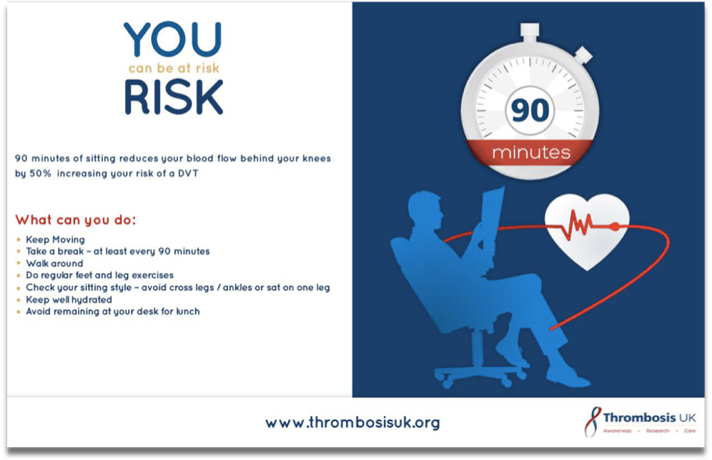 For further information contact jo@thrombosisuk.orgVisit: www.thrombosisuk.orgFollow us on Twitter @ThrombosisUK  #LetsTalkClots#KnowThrombosisExtra information:Venous thromboembolism (VTE) is the number 1 cause of preventable deaths in hospital Venous thromboembolism is a leading cause of death and disability worldwide. In Europe and the U.S., it claims more lives than AIDS, breast and prostate cancer, and motor vehicle crashes combined.1 in 4 people worldwide are dying from conditions caused by thrombosisThe top three cardiovascular killers are linked to blood clots